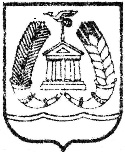 АДМИНИСТРАЦИЯ ГАТЧИНСКОГО МУНИЦИПАЛЬНОГО РАЙОНАЛЕНИНГРАДСКОЙ ОБЛАСТИПОСТАНОВЛЕНИЕОт  ______________		               						                    № ______Об отмене постановления администрации Гатчинского муниципального района от 28.04.2017 №1803 «Об утверждении административного регламента по предоставлению муниципальной услуги «Утверждение проекта организации и застройки территории садоводческого, огороднического или дачного некоммерческого объединения»В соответствии с Федеральным законом от 27.07.2010 № 210-ФЗ «Об организации предоставления государственных и муниципальных услуг», частью 8 статьи 34 Федерального закона от 23.06.2014 № 171-ФЗ «О внесении изменений в Земельный кодекс Российской Федерации и отдельные законодательные акты Российской Федерации», руководствуясь Уставом Гатчинского муниципального района,ПОСТАНОВЛЯЕТ:1. Отменить постановление администрации Гатчинского муниципального района от 28.04.2017 №1803 «Об утверждении административного регламента по предоставлению муниципальной услуги «Утверждение проекта организации и застройки территории садоводческого, огороднического или дачного некоммерческого объединения».2. Настоящее постановление вступает в силу со дня официального опубликования в газете «Гатчинская правда» и подлежит размещению на официальном сайте Гатчинского муниципального района.3. Контроль исполнения постановления возложить на председателя комитета градостроительства и архитектуры администрации Гатчинского муниципального района Коновалова Д. В.Глава администрации Гатчинского муниципального района                                              Е. В. ЛюбушкинаКоновалов Д. В.